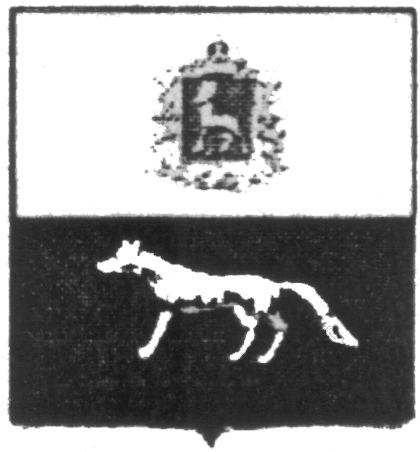 П О С Т А Н О В Л Е Н И Е       от 24.10.2019 г.  № 44О внесении изменений в Приложение к постановлению администрации сельского поселения Сургут муниципального района Сергиевский № 61 от 29.12.2018г. «Об утверждении муниципальной программы «Благоустройство территории сельского поселения Сургут муниципального района Сергиевский» на 2019-2021гг.»В соответствии с Федеральным законом от 06.10.2003 № 131-ФЗ «Об общих принципах организации местного самоуправления в Российской Федерации» и Уставом сельского поселения Сургут, в целях уточнения объемов финансирования проводимых программных мероприятий, Администрация сельского поселения Сургут муниципального района Сергиевский  ПОСТАНОВЛЯЕТ:        1.Внести изменения в Приложение к постановлению Администрации сельского поселения Сургут муниципального района Сергиевский № 61 от 29.12.2018г.  «Об утверждении муниципальной программы «Благоустройство территории сельского поселения Сургут муниципального района Сергиевский» на 2019-2021гг.» (далее - Программа) следующего содержания:        1.1.В Паспорте Программы позицию «Объемы и источники финансирования Программы» изложить в следующей редакции:         Планируемый общий объем финансирования Программы составит:  19648,08069 тыс. рублей (прогноз), в том числе:-средств местного бюджета – 18518,12216 тыс. рублей (прогноз):2019 год 6410,17381 тыс. рублей;2020 год 6101,30283 тыс. рублей;2021 год 6006,64552 тыс. рублей.- средств областного бюджета – 929,95853 тыс. рублей (прогноз):2019 год 929,95853 тыс. рублей.2020 год 0,00 тыс. рублей;2021 год 0,00 тыс. рублей.- внебюджетных средств – 200,00000 тыс. рублей:2019 год 200,00000 тыс. рублей, 2020 год 0,00 тыс. рублей,2021 год 0,00 тыс. рублей.         1.2. Раздел Программы «Перечень программных мероприятий, предусмотренных для реализации целей и решения задач муниципальной программы» изложить в следующей редакции:         1.3.В разделе Программы «Обоснование ресурсного обеспечения Программы» абзац 2 изложить в следующей редакции:         Общий объем финансирования на реализацию Программы составляет 19648,08069 тыс. рублей, в том числе по годам: 	2019 год – 7540,13234 тыс. рублей;	2020 год – 6101,30283 тыс. рублей;	2021 год – 6006,64552 тыс. рублей.2.Опубликовать настоящее Постановление в газете «Сергиевский вестник».    3.Настоящее Постановление вступает в силу со дня его официального опубликования.	Глава сельского поселения Сургут муниципального района Сергиевский                              Содомов С.А.Наименование бюджетаНаименование мероприятийСельское поселение СургутСельское поселение СургутСельское поселение СургутНаименование бюджетаНаименование мероприятийЗатраты на 2019 год, тыс.рублейЗатраты на 2020 год, тыс.рублейЗатраты на 2021 год, тыс.рублейМестный бюджетУличное освещение3664,727604092,727604092,72760Местный бюджетТрудоустройство безработных, несовершеннолетних (сезонно)228,78995228,78995156,24666Местный бюджетУлучшение санитарно-эпидемиологического состояния территории90,8982486,8982486,89824Местный бюджетБак. анализ воды16,300000,000,00Местный бюджетПрочие мероприятия2409,458021692,887041670,77302Местный бюджетИТОГО6410,173816101,302836006,64552Областной бюджетУличное освещение428,000000,000,00Областной бюджетПрочие мероприятия501,958530,000,00Областной бюджетИТОГО929,958530,000,00Внеебюджетные средстваПарк сельского поселения Сургут200,000000,000,00Внеебюджетные средстваИТОГО200,000000,000,00            ВСЕГО            ВСЕГО7540,132346101,302836006,64552